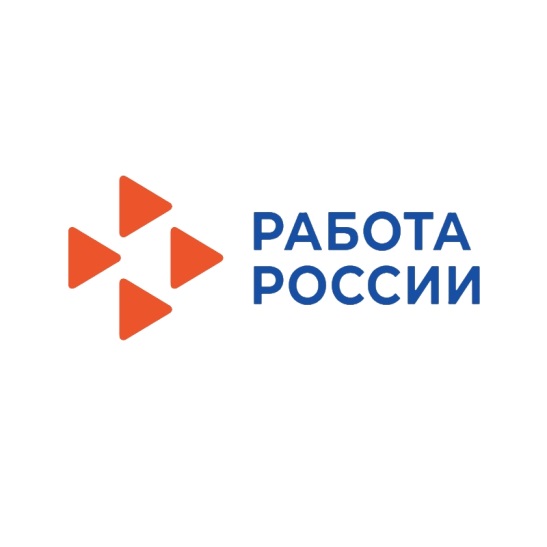 КГКУ «ЦЗН ЗАТО г. Железногорска» совместно с  АО «Атомспецтранс», ФГУП «Горно-химический комбинат»проводят ярмарку вакансий25 ноября  2022 года в 14 часов.Требуются: проводник по сопровождению груза и спецвагонов, составитель поездов 5 разряда, специалист по обеспечению требований промышленной безопасности, помощник машиниста тепловоза, монтер пути 4-6 разряда, помощник машиниста электровоза, помощник машиниста электропоезда, диспетчер по грузовой работе, слесарь по ремонту подвижного состава 5 разряда, машинист тепловоза, машинист крана, ведущий специалист по информационной безопасности, инженер по ядерной безопасности, инженер-технолог (химик), слесарь по контрольно-измерительным приборам и автоматике, инженер по автоматизированным системам управления технологическими процессами, инженер – электроник.Возможно переобучение по рабочим профессиям.Желательно иметь резюме.Ярмарка  состоится в помещении центра занятости населенияпо адресу: Пионерский проезд, 6.Приглашаются все желающие. Справки по телефону:75-22-14